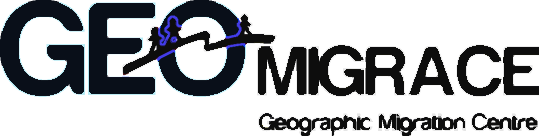 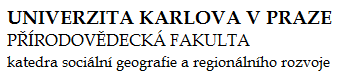 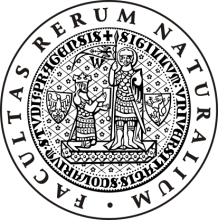 Geografické migrační centrum GEOMIGRACE Univerzity Karlovy v Praze vyhlašuje 2. ročník soutěže o nejlepší diplomovou práci v oblasti mezinárodní migraceCílem soutěže je podpora mladých odborníků v jejich další činnosti v oblasti mezinárodní migrace a zvýšení všeobecného zájmu o tuto aktuální a důležitou tématiku. Všichni účastníci budou pozváni na VII. ročník studentské konference New Wave, kde budou mít vítězové možnost prezentovat výsledky svých prací.Podmínky účasti v soutěži: soutěže se mohou zúčastnit autoři diplomových/magisterských prácí, které byly úspěšně obhájeny v akademických letech 2011/2012, 2012/2013 a 2013/2014téma práce musí souviset s problematikou mezinárodní migrace a/nebo integrace migrantů do majoritní společnostipráce musí být napsána v českém, slovenském nebo anglickém jazycepráce musí být přihlášena přes oficiální formulář přihlášky a zaslána elektronicky na adresu: kavanov1@natur.cuni.cz  k přihlášce přiložte: vyplněný formulářCV (případně včetně seznamu publikací)kopii diplomové práce ve formátu pdfkopii oponentského posudku ve formátu pdfOdměny a ocenění:Tři nejlepší práce získají finanční odměnu ve výši1. místo 6.000 korun | 2. místo 4.000 korun | 3. místo 2.000 korunSlavnostní vyhlášení proběhne v Praze v rámci VII. ročníku studentské konference New Wave (www.natur.cuni.cz/geografie/newwave).Termíny: termín podání 30. 4. 2015 květen 2015 zveřejnění výsledků soutěže na webu výzkumného centra GEOMIGRACE (www.geomigrace.cz) květen 2015 slavnostní vyhlášení vítězů a předání cen na studentské konferenci New Wave v Praze na Přírodovědecké fakultě UKKontaktní osoba:Mgr. Klára Blahůtová Kavanová | kavanov1@natur.cuni.cz  Geografické migrační centrum GEOMIGRACEkatedra sociální geografie a regionálního rozvoje | Přírodovědecká fakulta UK www.geomigrace.cz  ǀ  www.facebook.com/Geomigrace | www.natur.cuni.cz